									   С Образец бр. 11До Декан на Филозофскиот факултет - Скопје					     БАРАЊЕ за издавање дупликат индекс	Од ________________________________________________ индекс бр. _________студент на студиската програма ___________________________________.Ве молам, да ми издадете дупликат индекс, бидејќи _______________________________________________________________________________________________(се наведуваат причините)		Со почит,         									       Студент									_________________									Телефон за контакт							               __________________________Прилог: уплатница и индекс (ако не е изгубен), за загубен индекс се приложува потврда од Сл. весник на РСМПотврдува(одговорен вработен во Одделението за студентски прашања )	________________________Напомена: Барањето треба да биде таксирано со 50,00 ден. и заверено во архивата на факултетот.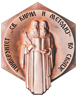 РЕПУБЛИКА СЕВЕРНА МАКЕДОНИЈАУниверзитет „Св. Кирил и Методиј” - СкопјеФилозофски факултет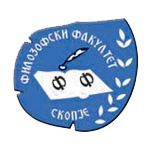 Број:     /  Датум: __ . __.20_____ година С К О П Ј Е